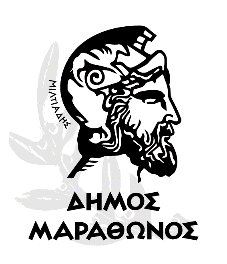 ΟΙΚΟΝΟΜΙΚΗ ΠΡΟΣΦΟΡΑΠροσφέρω τα ανωτέρω είδη έναντι συνολικού ποσού: ……………………………………………………….…………………………………………………………………………….……………………………………..……………………………………………………………………………………………...(αναγράφετε συνολικό ποσό συμπεριλαμβανομένου του Φ.Π.Α. ολογράφως)Μαραθώνας ….. / ….. / 2022Ο Προσφέρων[Σφραγίδα Επιχείρησης, Υπογραφή Νόμιμου Εκπροσώπου]Μαραθώνας …./…../2022Προμήθεια ειδών σημαιοστολισμούΦΟΡΕΑΣ: Δήμος ΜαραθώνοςΠροϋπολογισμός: 5.301,00 ευρώ συμπεριλαμβανομένου του ΦΠΑ 24%CPV: 35821000-5 «Σημαίες»α/αΠεριγραφήΠοσότηταΤιμή ΜονάδαςΣύνολο1Σημαία Ελληνική1002Σημαία Λευκή με έμβλημα του Δήμου1003Σημαία Ευρώπης, ΕΟΚ 50Καθαρή ΑξίαΚαθαρή ΑξίαΚαθαρή ΑξίαΚαθαρή ΑξίαΦ.Π.Α. 24%Φ.Π.Α. 24%Φ.Π.Α. 24%Φ.Π.Α. 24%ΣύνολοΣύνολοΣύνολοΣύνολο